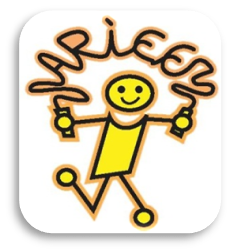 Modulo di iscrizioneGIORNATA FORMATIVA PER INSEGNANTI DI SCUOLA DELL’INFANZIAIdentificazione precoce delle difficoltà di apprendimentoIl questionario osservativo IPDA per bambini dell’ultimo anno della scuola dell’infanzia:GUIDA per un’osservazione strutturataAi sensi del D. Lgs. 196/03, letta l’informativa sul sito dell’ARIEE, acconsento al trattamento dei miei dati personali al fine di usufruire dei servizi offerti dall’Associazione (Attenzione: se non si acconsente non sarà possibile dare esecuzione ai servizi offerti.) Acconsento (si/no)  ___Acconsento al trattamento dei miei dati personali per dare esecuzione al servizio di Newsletter, cioè per ricevere informazioni relative ad aggiornamenti, eventi, seminari, workshop, e altre iniziative da parte dell’Associazione.Acconsento(si/no) ___Data_____________________							Firma_________________Il presente tagliando vale solo come prenotazione. L’iscrizione verrà confermata dalla segreteria dopo il riscontro del versamento della quota a mezzo bonifico bancario. L’ordine di arrivo del bonifico e non della presente vale come priorità d’accesso.Il presente tagliando vale solo come prenotazione. L’iscrizione verrà confermata dalla segreteria dopo il riscontro del versamento della quota a mezzo bonifico bancario. L’ordine di arrivo del bonifico e non della presente vale come priorità d’accesso.Il presente tagliando vale solo come prenotazione. L’iscrizione verrà confermata dalla segreteria dopo il riscontro del versamento della quota a mezzo bonifico bancario. L’ordine di arrivo del bonifico e non della presente vale come priorità d’accesso.Il presente tagliando vale solo come prenotazione. L’iscrizione verrà confermata dalla segreteria dopo il riscontro del versamento della quota a mezzo bonifico bancario. L’ordine di arrivo del bonifico e non della presente vale come priorità d’accesso.Il presente tagliando vale solo come prenotazione. L’iscrizione verrà confermata dalla segreteria dopo il riscontro del versamento della quota a mezzo bonifico bancario. L’ordine di arrivo del bonifico e non della presente vale come priorità d’accesso.NomeNomeNomeCognomeCognomeQualifica Qualifica Qualifica Codice Fiscale e / o P.  I.V.A.Codice Fiscale e / o P.  I.V.A.Luogo di nascitaLuogo di nascitaLuogo di nascitaData di nascitaData di nascitaIndirizzo completo di CAPIndirizzo completo di CAPIndirizzo completo di CAPIndirizzo completo di CAPIndirizzo completo di CAPTelefono cellulare Telefono cellulare Telefono cellulare E-MailE-MailSede di lavoroSede di lavoroSede di lavoroSede di lavoroSede di lavoroIn caso di rinuncia, poiché il bonifico è considerato conferma della prenotazione:fino a 7 giorni prima la data d’inizio del corso comporterà la perdita del 50% della quota; oltre tale termine, invece, ci sarà la perdita della totalità dell’importo. E’ possibile provvedere a un’“autosostituzione”.Firma per accettazioneIn caso di rinuncia, poiché il bonifico è considerato conferma della prenotazione:fino a 7 giorni prima la data d’inizio del corso comporterà la perdita del 50% della quota; oltre tale termine, invece, ci sarà la perdita della totalità dell’importo. E’ possibile provvedere a un’“autosostituzione”.Firma per accettazioneIn caso di rinuncia, poiché il bonifico è considerato conferma della prenotazione:fino a 7 giorni prima la data d’inizio del corso comporterà la perdita del 50% della quota; oltre tale termine, invece, ci sarà la perdita della totalità dell’importo. E’ possibile provvedere a un’“autosostituzione”.Firma per accettazioneIn caso di rinuncia, poiché il bonifico è considerato conferma della prenotazione:fino a 7 giorni prima la data d’inizio del corso comporterà la perdita del 50% della quota; oltre tale termine, invece, ci sarà la perdita della totalità dell’importo. E’ possibile provvedere a un’“autosostituzione”.Firma per accettazioneIn caso di rinuncia, poiché il bonifico è considerato conferma della prenotazione:fino a 7 giorni prima la data d’inizio del corso comporterà la perdita del 50% della quota; oltre tale termine, invece, ci sarà la perdita della totalità dell’importo. E’ possibile provvedere a un’“autosostituzione”.Firma per accettazioneBonifico bancario intestato a: ARIEE-APS c/o Unicredit BancaIBAN: IT46M0200805165000010724200Causale obbligatoria: nome, cognome,  “giornata formativa infanzia”. Inviare copia sia del bonifico effettuato che della scheda di iscrizione tramite mail a: info@ariee.it Bonifico bancario intestato a: ARIEE-APS c/o Unicredit BancaIBAN: IT46M0200805165000010724200Causale obbligatoria: nome, cognome,  “giornata formativa infanzia”. Inviare copia sia del bonifico effettuato che della scheda di iscrizione tramite mail a: info@ariee.it Bonifico bancario intestato a: ARIEE-APS c/o Unicredit BancaIBAN: IT46M0200805165000010724200Causale obbligatoria: nome, cognome,  “giornata formativa infanzia”. Inviare copia sia del bonifico effettuato che della scheda di iscrizione tramite mail a: info@ariee.it Bonifico bancario intestato a: ARIEE-APS c/o Unicredit BancaIBAN: IT46M0200805165000010724200Causale obbligatoria: nome, cognome,  “giornata formativa infanzia”. Inviare copia sia del bonifico effettuato che della scheda di iscrizione tramite mail a: info@ariee.it Bonifico bancario intestato a: ARIEE-APS c/o Unicredit BancaIBAN: IT46M0200805165000010724200Causale obbligatoria: nome, cognome,  “giornata formativa infanzia”. Inviare copia sia del bonifico effettuato che della scheda di iscrizione tramite mail a: info@ariee.it 